Name: ______________________________________________ 		Hour: ____________Today’s Teen Chapter 33Page 366-379Directions:  Answer the following questions and statements on the lines provided.1. What is the advantage of using bent-handled shears?___________________________________
____________________________________________________________________________2. Why should you avoid using a measuring stick with rough edges?________________________
____________________________________________________________________________
3. What tasks would you use a seam gauge for? Be specific. _______________________________
____________________________________________________________________________4. List three guidelines for using sewing equipment safely.________________________________
____________________________________________________________________________
___________________________________________________________________________5. Why is it important to press fabric while you are sewing? _________________________________________________________________________________________________________
6. Why are ball-point needles helpful in sewing knit fabric? _______________________________
____________________________________________________________________________7. What markings can be found on most sewing machine throat plates? ______________________
____________________________________________________________________________8. What do the feed dogs do? _______________________________________________________
____________________________________________________________________________9. A sewing machine sews with two threads, one from the top and one from the bottom. What are they called? _________________________________________________________________			10. What is backstitching? _________________________________________________________11. Why is backstitching done?_____________________________________________________12. What does the term tension refer to?  __________________________________________________________________________________________________________________________13. What is the first step in correcting a tension problem on the sewing machine? 
____________________________________________________________________________
____________________________________________________________________________14. Identify the differences between the right and the wrong sides of fabric. _____________________________________________________________________________________________15. Describe the step-by-step process for sewing a pivot turn. _______________________________________________________________________________________________________16. Explain how I could identify a hem and a seam on a sewing project. _____________________________________________________________________________________________________________________________________________________________________________Directions:  Identify each of the sewing tools show below.  In the space provided, write their proper names and then provide a brief description of their use.  Be specific in your descriptions.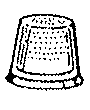 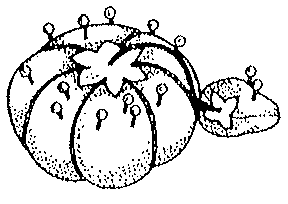 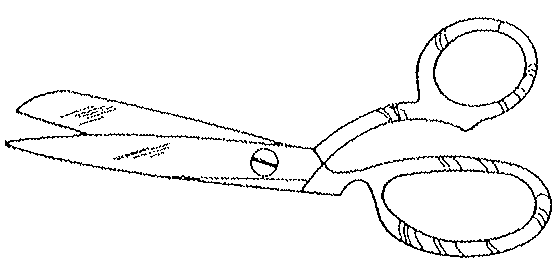 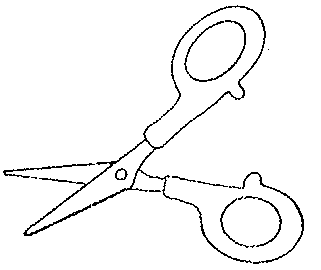 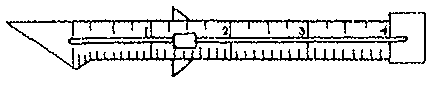 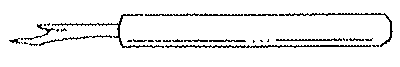 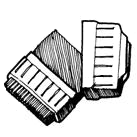 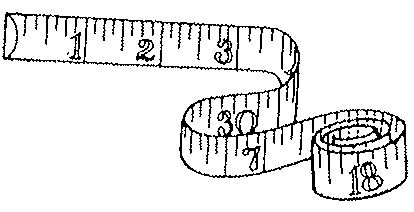 Equipment Name				Use1. ___________________________		__________________________________________2. ___________________________		__________________________________________3. ___________________________		__________________________________________4. ___________________________		__________________________________________5. ___________________________		__________________________________________6. ___________________________		__________________________________________7. ___________________________		__________________________________________8. ___________________________		__________________________________________Directions:  Find the term from the list below that matches each description and write the number of that term in the small bow in the upper right-hand corner of the square that corresponds with the matching description.  No term will be used more than once.  If all your answers are correct, the total of the numbers in each row across, down, and diagonal, will always be the same “Magic Number.”  Write the Magic Number in the space provided.TERMSHand WheelThread Take-Up LeverThroat PlateBobbinBobbin CaseBobbin Winder SpindleFeed DogsPresser FootPresser Foot LifterTension ControlStitch Length ControlStitch Width ControlStitch Pattern ControlReverseSpool PinThread GuidesThe Magic Number is _____________DESCRIPTIONSHolds the upper thread in place as it moves through the machineFeeds thread from the spool to the needleContains seam allowance markings for accurate sewingCan be adjusted to make different decorative stitching patternsHolds the bobbin and is found beneath the throat plateUsed to adjust stitches from short to longAdjusts the tightness or looseness of the upper threadHolds the fabric firmly in place against the feed dogs for sewingRaises and lowers the presser footHas a tooth-like surface that moves the fabric during stitchingHolds the bobbin thread while thread is wound from the spoolAdjusts the width of stitches when using zigzag or decorative stitchesA small, flat spool that holds the bottom threadAllows you to stitch backward to secure the end of the seamHolds the spool of threadControls the up-and-down movement of the needle and the thread take-up lever.